PATVIRTINTAKalvarijos vietos veiklos grupės valdybos 2013 m. liepos 9 d. posėdžio protokolu Nr. PA-5Kalvarijos vietos veiklos grupė ______________________________________________________________________________Ugniagesių g. 12-3, Kalvarija; Tel./faks. 8-343-23154;Už informacijos teikimą atsakingi asmenys:Simona Bražinskaitė (tel. +37069987998, el.paštas: simonabrazinskaite@gmail.com)Jaunius Kazlauskas (tel. +37069988242, el.paštas: jaunius.kazlauskas@gmail.com)Kviečiama teikti vietos projektų paraiškas pagal:Kvietimo teikti vietos projektų paraiškas dokumentai skelbiami šiose interneto svetainėse:  www.nma.lt, www.kalvarijosvvg.lt. Taip pat juos nemokamai galima gauti, vietos projektų paraiškos priimamos adresu: Ugniagesių g. 12-3, 69206 Kalvarija. Kontaktiniai telefonai: +37069987998 – projektų koordinatorė Simona Bražinskaitė, +37069988242 – projektų koordinatorius Jaunius Kazlauskas.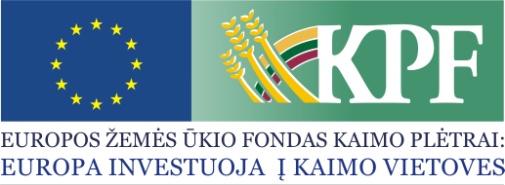 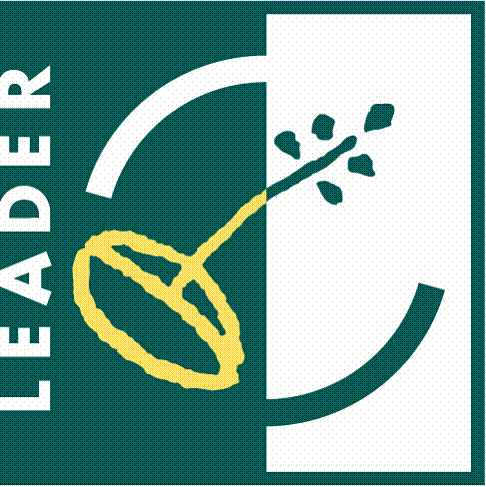 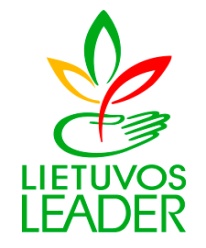 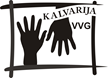 KVIETIMAS TEIKTI VIETOS PROJEKTŲ PARAIŠKAS NR. 06KVIETIMAS TEIKTI VIETOS PROJEKTŲ PARAIŠKAS NR. 06KVIETIMAS TEIKTI VIETOS PROJEKTŲ PARAIŠKAS NR. 06KVIETIMAS TEIKTI VIETOS PROJEKTŲ PARAIŠKAS NR. 06Strategijos pavadinimas„Kalvarijos VVG teritorijos vietos plėtros strategija 2007 – 2013 m.“Strategijos prioritetas (-ai)I PRIORITETAS – gyvenamosios aplinkos gerinimas ir viešojo gyvenimo stiprinimas.II PRIORITETAS – Kalvarijos VVG teritorijos gyventojų sutelktumo ir tapatumo stiprinimas. Pagrindiniai Strategijos tikslaiI Prioriteto tikslas - pagerinti gyvenimo ir veiklos sąlygas Kalvarijos VVG teritorijoje, siekiant geresnės gyvenimo kokybės ir didesnės socialinės sanglaudos. II Prioriteto tikslas - stiprinti vietos socialinį kapitalą ir išlaikyti krašto savitumą, skatinti VVG teritorijoje veikiančių organizacijų partnerystę.Strategijos remiama (-os) priemonė (-ės), veiklos sritis (-ys)I.I. KAIMO ATNAUJINIMAS IR PLĖTRAI.I.1. Veiklos sritis. Viešųjų erdvių ir lankytinų vietų sutvarkymas.I.I.2. Veiklos sritis. Inžinerinės infrastruktūros kaimo vietovėse atnaujinimas ir kūrimas.I.I.3. Veiklos sritis. Viešosios paskirties pastatų išsaugojimas ir pritaikymas visuomenės poreikiams.II.I. ĮVAIRIŲ VIETOS GYVENTOJŲ GRUPIŲ ĮTRAUKIMAS Į BENDRĄ VEIKLĄ IR JŲ BENDRADARBIAVIMO SKATINIMASII.I.1. Veiklos sritis. Jaunimo ir moterų užimtumui skatinti skirti projektai.II.I.2. Veiklos sritis. Gyventojų grupių ir organizacijų bendradarbiavimo projektai.II.II. KRAŠTO KULTŪROS IR TRADICIJŲ PUOSELĖJIMASII.II.1. Veiklos sritis. Tradiciniai krašto renginiai.II.II.2. Veiklos sritis. Krašto kultūrą puoselėjančių organizacijų veiklos skatinimo projektai.II.II.3. Kultūriniai – edukaciniai projektai.Didžiausia lėšų, skiriamų kvietimui teikti vietos projektus, suma, paramos lyginamoji dalis, išlaidų apmokėjimo būdasKvietimui teikti vietos projektų paraiškas skiriama  903 315,00  Lt.I.I. PRIEMONEI KAIMO ATNAUJINIMAS IR PLĖTRA skiriama 624 609,00 Lt. Paramos lyginamoji dalis – iki 90 proc. visų tinkamų finansuoti projekto išlaidų. Maksimali paramos suma vienam projektui: I.I.1 - iki 300 000 Lt; I.I.2 - iki 200 000 Lt; I.I.3 - iki 350 000 Lt.II.I. PRIEMONEI ĮVAIRIŲ VIETOS GYVENTOJŲ GRUPIŲ ĮTRAUKIMAS Į BENDRĄ VEIKLĄ IR JŲ BENDRADARBIAVIMO SKATINIMAS skiriama 175 434,00 Lt. Paramos lyginamoji dalis – iki 80 proc. visų tinkamų finansuoti projekto išlaidų. Maksimali paramos suma vienam projektui - iki 30 000 Lt. II.II. PRIEMONEI KRAŠTO KULTŪROS IR TRADICIJŲ PUOSELĖJIMAS skiriama 103 272,00 Lt. Paramos lyginamoji dalis – iki 80 proc. visų tinkamų finansuoti projekto išlaidų. Maksimali paramos suma vienam projektui - iki 40 000 Lt. Projektų, kurių prašoma suma neviršija 25 000 Lt, teikiamų pagal  II.I, II.II priemones  paramos lyginamoji dalis – iki 80 proc. visų tinkamų finansuoti projekto išlaidų.  Išlaidų apmokėjimo būdai pagal minėtas priemones - išlaidų kompensavimas su avansu, sąskaitų apmokėjimas.Tinkami vietos projektų paraiškų teikėjaiI.I. Kaimo atnaujinimas ir plėtra.I.I.1. Veiklos sritis. Viešųjų erdvių ir lankytinų vietų sutvarkymas. Tinkami pareiškėjai: kaimo bendruomenės, kitos NVO, savivaldybė ir jos institucijos.I.I.2. Veiklos sritis. Inžinerinės infrastruktūros kaimo vietovėse atnaujinimas ir kūrimas. Tinkami pareiškėjai: kaimo bendruomenės, savivaldybė ir jos institucijos.I.I.3. Veiklos sritis. Viešosios paskirties pastatų išsaugojimas ir pritaikymas visuomenės poreikiams.Tinkami pareiškėjai: kaimo bendruomenės, kitos NVO, savivaldybė ir jos institucijos.II.I. Įvairių vietos gyventojų grupių įtraukimas į bendrą veiklą ir jų bendradarbiavimo skatinimas.Tinkami pareiškėjai: kaimo bendruomenės ir kitos NVO, savivaldybė ir jos institucijos.II.II. Krašto kultūros ir tradicijų puoselėjimas.Tinkami pareiškėjai: kaimo bendruomenės ir kitos NVO, savivaldybės institucijos.Vietos projektų paraiškų pateikimo būdas ir tvarkaVietos projekto paraiška turi būti pateikta asmeniškai pareiškėjo arba jo įgalioto asmens (turėti atitinkamus dokumentus). Turi būti pateikiamas vienas vietos projekto paraiškos originalas ir vietos projekto paraiškos versija elektronine laikmena. Kiekvienas paraiškos ir priedų puslapis turi būti sunumeruotas. Vietos projekto paraiška ir jos priedai turi būti įsegta į segtuvą.Vietos projektų paraiškų rinkimo laikotarpisVietos projektų paraiškos renkamos 2013 m. liepos 24 d. 8.00 val. -2013 m. liepos 26  d. 16.30 val.